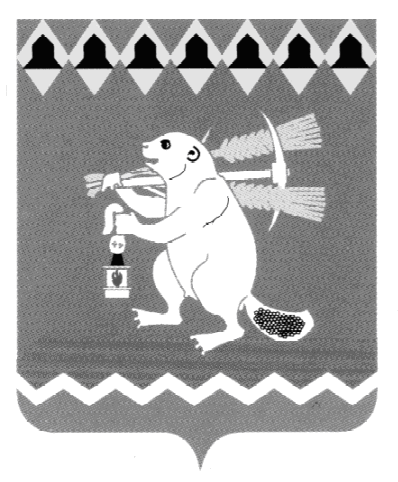 Администрация Артемовского городского округа ПОСТАНОВЛЕНИЕот 30.10.2020                                                                                          № 1048-ПАО внесении изменения в постановление Администрации Артемовского городского округа от 23.05.2017 № 565-ПА «Об определении мест для отбывания наказания в виде исправительных работ осужденными, не имеющими основного места работы» В соответствии со статьей 50 Уголовного кодекса Российской Федерации, статьями 39, 43 Уголовно–исполнительного кодекса Российской Федерации, руководствуясь статьями 30, 31 Устава Артемовского городского округа,ПОСТАНОВЛЯЮ:Внести в постановление Администрации Артемовского городского округа от 23.05.2017 № 565-ПА «Об определении мест для отбывания наказания в виде исправительных работ осужденными, не имеющими основного места работы», с изменениями, внесенными постановлением Администрации Артемовского городского округа от 05.02.2019 № 113-ПА «О внесении изменений в постановление Администрации Артемовского городского округа от 23.05.2017 № 565-ПА «Об определении мест для отбывания наказания в виде исправительных работ осужденными, не имеющими основного места работы» (далее - постановление), следующее изменение:Приложение 1 к постановлению «Перечень организаций, расположенных на территории Артемовского городского округа, для отбывания наказания в виде исправительных работ осужденными, не имеющими основного места работы (в районе места жительства осужденного)», дополнить пунктом 27 следующего содержания:«27. Общество с ограниченной ответственностью «Мебель-ленд»».Постановление опубликовать в газете «Артемовский рабочий», разместить на Официальном портале правовой информации Артемовского городского   округа  (www.артемовский-право.рф)  и  на  официальном  сайте2Артемовского городского округа в информационно-телекоммуникационной сети «Интернет». 3. Контроль за исполнением постановления возложить на заместителя главы Администрации Артемовского городского округа по социальным вопросам.Первый заместитель главы АдминистрацииАртемовского городского округа,исполняющий полномочия главыАртемовского городского округа                                                  Н.А. Черемных                                   